Интересные развивающие игры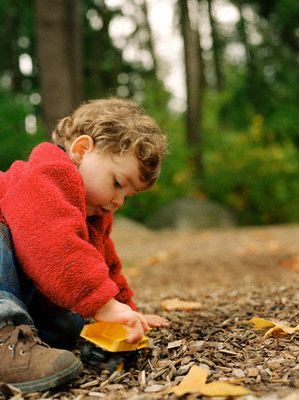 с ребенком на прогулкеЛужаПредложите малышу не только ходить по лужам, но и бросать в лужу камушки, палочки, листья и другие предметы, какие вы сможете найти вокруг. Какие предметы поднимают фонтан из брызг, какие тонут, а какие остаются плавать на поверхности? Обратите внимание ребенка на волны, кольцами расходящиеся от упавшего предмета.Меткий бросокВыройте в земле ямку, и на некотором расстоянии от нее начертите черту, от которой вы будете бросать в яму камушки. У кого из вас будет больше попаданий? Постепенно отодвигайте черту подальше от ямы.Игры с мячомКонечно, можно поиграть в футбол, или просто бросать друг другу мяч. Но еще лучше вспомнить свое детство. Так, во что мы играли?Игра со стеной. Нужно бросить мяч о стену и поймать его. Далее постепенно усложнять упражнение. Бросить мяч о стену, хлопнуть в ладоши, поймать. Бросить, подождать, когда он ударится о землю, хлопнуть в ладоши 2 раза, поймать.То же самое, но подбрасывать мяч вверх.Катить мяч друг другу, так чтобы он прокатился слева или справа, или между ног, или перепрыгнуть через мяч.Наверняка, вы вспомните еще с десяток игр.Игры в песочницеСооружение куличиков из песка можно разнообразить созданием «клумб» (втыкать в куличики травинки и цветочки). Если песок не лепится, поливайте его водой из бутылки.Можно сделать «секретики» - выложить из цветов и фантиков красивый узор, накрыть его стеклышком и присыпать по краям песком.БукетыЛетом - из цветов и трав, а осенью - из опавших листьев можно собирать букеты. Ваша задача рассказать малышу о растениях, которые попали в букет.Покажите ему, как красиво оформить композицию, как подобрать растения по размеру, форме и цвету.Соберите коллекцию природных материалов (веточки, каштаны, шишки, камушки), они пригодятся для домашних поделок.Кроме того, вы можете их зарыть, как клад, а на следующей прогулке попробовать найти.КладСкажите малышу, что сегодня на прогулке вы будете искать клад.Давайте ему команды «Прямо, вправо, влево, повернись, наклонись», чтобы направить его к тому месту, где вы предусмотрительно спрятали для него сюрприз (какой, придумайте сами). Дети обожают эту игру.Для детей постарше можно начертить на земле простой план местности и обозначить крестиком место, где спрятаны сокровища (или дать заранее нарисованную на бумаге карту сокровищ).ЖивотныеВозьмите с собой на прогулку корм для животных (голубей, кошек, собачек).Понаблюдайте вместе с малышом за животными. Расскажите ему о том, что они кушают, где живут, почему бездомные кошки и собаки оказались на улице.По дороге домойПо дороге домой попытайтесь вместе с ребенком вспомнить, что вы делали на прогулке, спланируйте следующую прогулку. Так дорога покажется короче. 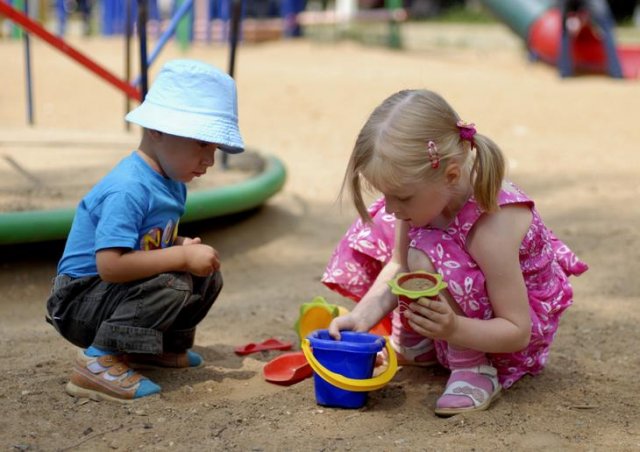 